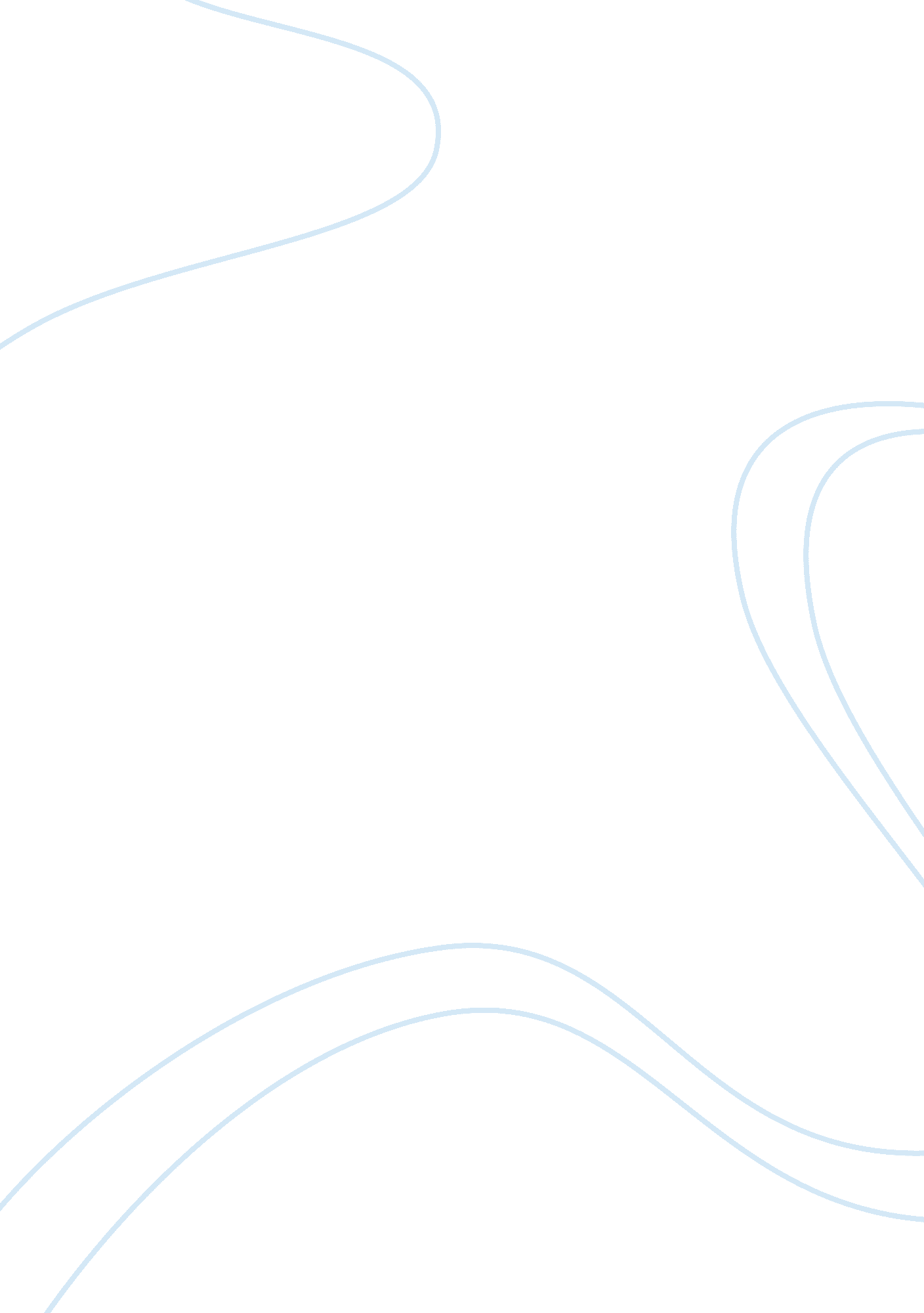 Power in my lifeHistory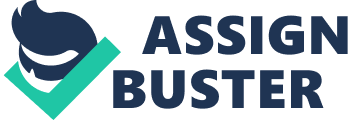 Insert Introduction Power plays an important and indispensible part in any country’s socio-economic and political development. Power indeed pervades all aspects of human existence and explains how things are, presently. That there are many sources of power is a matter that is beyond discounting, as shall be seen forthwith. 
The sources of power that I have used in my life are personal, collaborative, co-powering and transcendent. I have used personal sources of power by using my energy, communication skills and sphere of influence to keep my life in line with my vision and life’s goals, and to facilitate positive interpersonal change among my peers. Likewise, many a time, I have expended collaborative power to carry out teamwork with my peers and classmates. Transcendent sources of powers have also proved very useful to me, in the form of parental support. 
I have seen many leaders of impeccable personality use different sources of power. Particularly, I know both Abraham Lincoln and Woodrow Wilson used personal, collaborative, institutional, positional, ideological and transcendent powers, among others. For instance, Lincoln and Wilson used personal and positional power to end the use of slave labor and the unlawful hegemonic state aggression that had precipitated World War I, respectively. 
According to Tamanaha, collaborative sources of power were used by Lincoln rallying the Republicans to vote against the use of slave labor which was rampant among Southern states. Both Lincoln and Wilson heavily relied on transcendental sources of power, as they were Separate Baptist and Presbyterian, respectively. Ideological sources of power proved very useful for their quest in social justice, since Wilson believed in mutual respect among states as international players while Lincoln believed in the abolition of slavery as being crucial to America’s full emancipation (775). 
Alongside the ones I am currently using, the sources of power I expect to use in the future are ideological, expert, institutional and positional power. This is because, by the time I get into employment, I will have become ideologically mature, and having immense expertise and positional power needed to muzzle through positive socioeconomic changes into fruition. 
Conclusion 
These forces are not at all coercive, but cooperative in nature. In them, there is no use of instruments of coercion to effect change. Instead, all of them heavily rely on the art of persuasion and teamwork, in order to succeed. 
Works Cited 
Tamanaha, Z. Brian. “ The Several Meanings Of " Politics" In Judicial Politics Studies: Why " Ideological Influence" Is Not " Partisanship".” Emory Law Journal, 61. 4 (2012): 759-778. Print 